(USE CAPITAL LETTERS)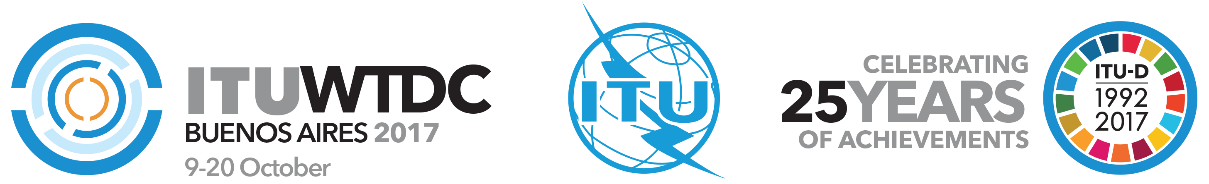 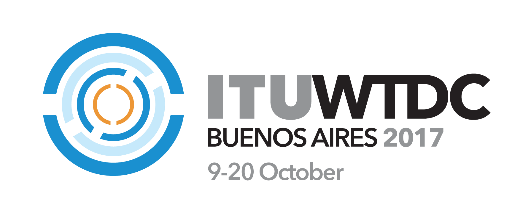   ITU/BDT Regional Economic    and Financial Forum of Telecommunications/ICTs for Arab States Nouakchott, Mauritania         17-18 May 2017HOTEL RESERVATION FORM(to be submitted before 10 May 2017)1.	 Mr. / Mrs.						(Family name)	(First name)2. Country :3. Address :4. Tel.:__________________ Fax:  	__________________	 E-mail : 	5. Specify name of hotel  ______	    Hotel Fax No. ______	    Booking of a single room    Booking of a double room    from 	 to 	    for 	nights6. Arrival Date :	Day: _____________	             Time : _________________ 	Flight No. : ________________7. Departure date :		Day : ____________	Time : _________________ 	Flight No. : _______________	Date :			Signature :		To be returned before 10/05/2017,	to:		cc: the hotel choosenMr. Mohamed Lemine SALIHIMinistère de l’Emploi, de la Formation Professionnelle et des Nouvelles Technologies Tél. +222 45 29 07 24 E mail : mlsalihi@gmail.com 